Advanced Geometry								Name:11.2 Notes Supplement							Date:Volume of Prisms and CylindersExample 1: Cavalieri’s PrincipleHow are the volumes of the two different stacks of index cards related?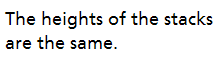 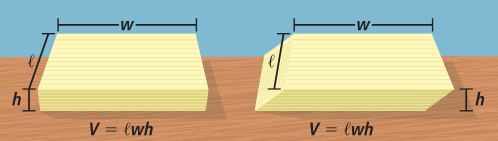 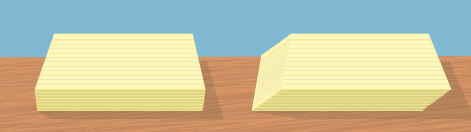 Height: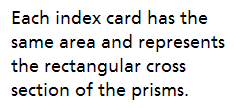 Area: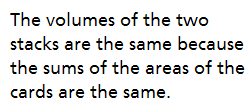 Volume: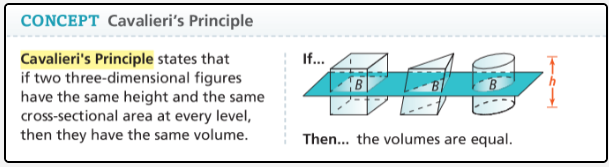 Example 2: Volumes of Prisms and Cylinders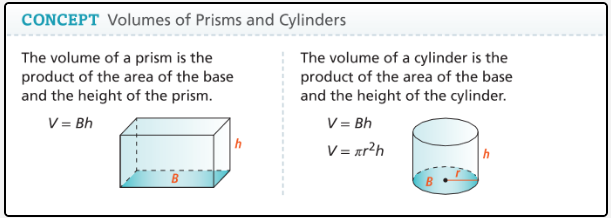  Lonzell needs to store 20 ft3 of firewood.  Could he use the storage rack shown?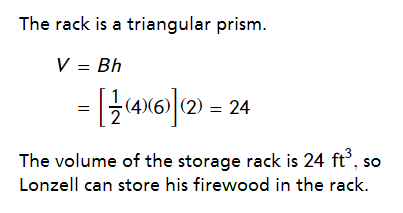 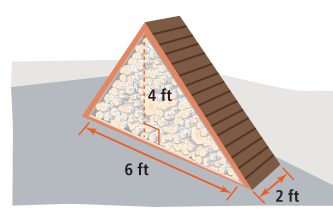 How would the volume of the storage shed changeif the length of the triangular base is reduced by half?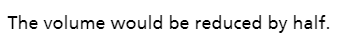 Keisha is deciding between the two canisters shown.  Which canister holds more?  What is the volume of the larger canister?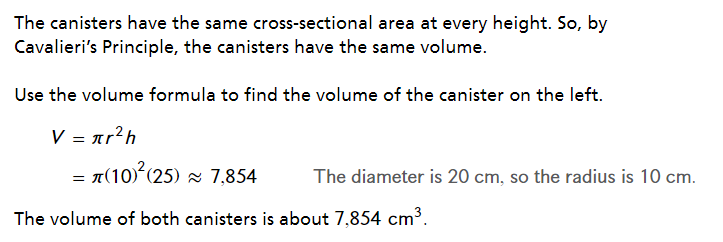 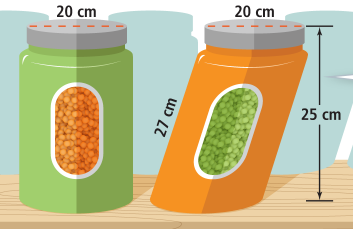 How would the volume of the canisters changeif the diameter is doubled?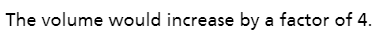 Marta is repurposing a sandbox as a garden and is buying the soil from her school’s fundraiser.  Estimate the number of bags she should buy.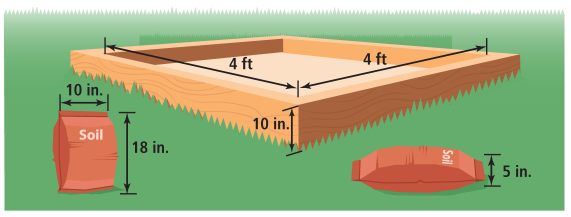 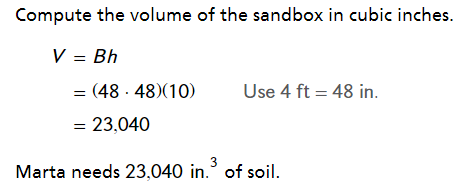 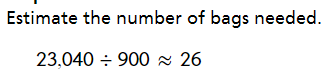 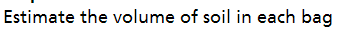 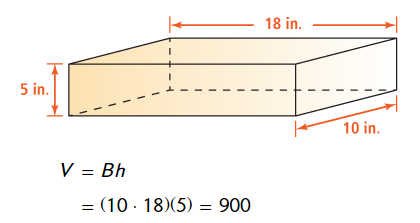 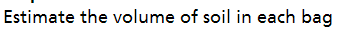 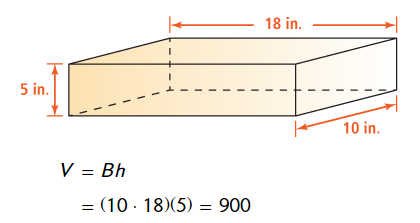 